АДМИНИСТРАЦИЯ НОВОДУГИНСКОГО СЕЛЬСКОГО ПОСЕЛЕНИЯНОВОДУГИНСКОГО РАЙОНА СМОЛЕНСКОЙ ОБЛАСТИП О С Т А Н О В Л Е Н И Еот  03.07.2023 № 34Об утверждении Административного регламента предоставления муниципальной услуги «Предоставление жилого помещения по договору социального найма» В соответствии с Федеральным законом от 27.07.2010 №210-ФЗ «Об организации представления государственных и муниципальных услуг», постановлением Администрации Новодугинского сельского поселения Новодугинского района Смоленской области от 28.07.2010 № 65 «О порядке разработки и утверждения административных регламентов исполнения муниципальных функций предоставления муниципальных услуг) Администрацией и иными органами местного самоуправления»,   руководствуясь Уставом Новодугинского сельского поселения Новодугинского района Смоленской областиАдминистрация Новодугинского сельского поселения Новодугинского района Смоленской области  п о с т а н о в л я е т:	1. Утвердить Административный регламент  предоставления                                 муниципальной услуги  «Принятие на учет граждан в качестве нуждающихся в жилых помещениях».2. Признать утратившим силу:-  Постановление Администрации Новодугинского  сельского поселения Новодугинского района Смоленской области  от  26.07.2017  №66 «Об утверждении Административного регламента Администрации Новодугинского сельского поселения по предоставлению муниципальной услуги «Предоставление по договорам социального найма жилых помещений муниципального жилищного фонда малоимущим гражданам, проживающим на территории Новодугинского сельского поселения и принятым на учет в качестве нуждающихся в жилых помещениях»;- Постановление Администрации Новодугинского  сельского поселения Новодугинского района Смоленской области  от  22.03.2022  №18 «О внесении изменений в Административный регламент Администрации Новодугинского сельского поселения по предоставлению муниципальной услуги «Предоставление по договорам социального найма жилых помещений муниципального жилищного фонда малоимущим гражданам, проживающим на территории Новодугинского сельского поселения и принятым на учет в качестве нуждающихся в жилых помещениях»3. Опубликовать настоящее постановление в соответствии с Уставом Новодугинского сельского поселения Новодугинского района Смоленской области и разместить в информационно-телекоммуникационной сети «Интернет» на официальном сайте Администрации муниципального образования «Новодугинский район» в разделе «Новодугинское сельское поселение».4. Контроль за исполнением постановления оставляю за собой.Глава муниципального образования Новодугинское сельское поселениеНоводугинского районаСмоленской области                                                                                А.С. АнискинУТВЕРЖДЕН постановлением Администрации Новодугинского сельского поселения Новодугинского районаСмоленской области от 03.07.2023 № 34Административный регламент предоставления Администрацией Новодугинского сельского поселения Новодугинского района Смоленской области муниципальной услуги «Предоставление жилого помещения по договору социального найма» 1. Общие положения1.1. Предмет регулирования настоящегоАдминистративного регламентаНастоящий Административный регламент регулирует сроки и последовательность административных процедур и административных действий Администрации Новодугинского сельского поселения Новодугинского района Смоленской области, осуществляемых по заявлению лиц, указанных в подразделе 1.2 настоящего раздела, в пределах установленных федеральными нормативными правовыми актами и областными нормативными правовыми актами полномочий по предоставлению муниципальной услуги «Предоставление Администрацией Новодугинского сельского поселения Новодугинского района Смоленской области                                          жилого помещения по договору социального найма» (далее также – муниципальная услуга).1.2. Круг заявителейЗаявителями являются граждане Российской Федерации, признанные в установленном законом порядке малоимущими, и категории граждан, определенные федеральным законодательством, указом Президента Российской Федерации или областным законом, законные представители граждан (далее – заявители).От имени заявителей могут обратиться лица, представляющие интересы заявителей (далее – представители заявителей). Полномочия представителей заявителей должны быть оформлены в соответствии с федеральным законодательством.1.3. Требования к порядку информирования о предоставлении государственной услуги1.3.1. Для получения информации по вопросам предоставления муниципальной услуги заинтересованные лица обращаются в Администрацию Новодугинского сельского поселения Новодугинского района Смоленской области (далее также – орган, предоставляющий муниципальную услугу) или многофункциональный центр по предоставлению государственных и муниципальных услуг (далее также – МФЦ):- лично;- по телефонам;- в письменном виде.1.3.2. Сведения о месте нахождения, графике работы, номерах контактных телефонов, адресах официального сайта и адресах электронной почты размещаются на официальном сайте органа, предоставляющий муниципальную услугу, по адресу: https://novodugino.admin-smolensk.ru в подразделе «Новодугинское сельское поселение» в информационно-телекоммуникационной сети «Интернет», региональных государственных информационных системах «Реестр государственных и муниципальных услуг (функций) Смоленской области» (далее также – Реестр) и «Портал государственных и муниципальных услуг (функций) Смоленской области» с последующим размещением сведений в федеральной государственной информационной системе «Единый портал государственных и муниципальных услуг (функций)».1.3.3. Информация о государственной услуге размещается:1) на официальном сайте органа, предоставляющий муниципальную услугу, по адресу: https://novodugino.admin-smolensk.ru в подразделе «Новодугинское сельское поселение»;2) в средствах массовой информации, в информационных материалах (брошюрах, буклетах и т.д.);3) посредством использования федеральной государственной информационной системы «Единый портал государственных и муниципальных услуг (функций)» (далее также – Единый портал) (электронный адрес: http://www.gosuslugi.ru), а также региональной государственной информационной системы «Портал государственных и муниципальных услуг (функций) Смоленской области» (далее также – Региональный портал) (электронный адрес: http://pgu. admin-smolensk.ru).1.3.4. Размещаемая информация содержит:1) извлечения из нормативных правовых актов, устанавливающих порядок и условия предоставления муниципальной услуги;2) порядок обращения за получением муниципальной услуги;3) перечень документов, необходимых для предоставления муниципальной услуги, и требования, предъявляемые к этим документам;4) сроки предоставления муниципальной услуги;5) формы заявлений и образцы их заполнения;6) текст настоящего Административного регламента с приложениями;7) порядок информирования о ходе предоставления муниципальной услуги;8) порядок обжалования действий (бездействия) и решений, осуществляемых и принимаемых специалистами органа, предоставляющий муниципальную услугу,           в ходе предоставления муниципальной услуги.1.3.5. Консультации по процедуре предоставления государственной услуги осуществляются:- в письменной форме на основании письменного обращения;- при личном обращении;- по телефону;- по электронной почте.Все консультации являются бесплатными.1.3.6. Требования к форме и характеру взаимодействия должностных лиц уполномоченного органа при предоставлении консультации по вопросам предоставления муниципальной услуги:- консультации в письменной форме предоставляются специалистами уполномоченного органа на основании письменного запроса, в том числе поступившего в электронной форме, в течение 30 дней после получения указанного запроса;- при консультировании по телефону должностные лица органа местного самоуправления представляются, назвав свои фамилию, имя, отчество, должность, предлагают представиться собеседнику, выслушивают и уточняют суть вопроса.   Во время разговора необходимо произносить слова четко, избегать параллельных разговоров с окружающими людьми и не прерывать разговор по причине поступления звонка на другой аппарат;- по завершении консультации должностные лица органа, предоставляющего муниципальную услугу, должны кратко подвести итог разговора и перечислить действия, которые следует предпринять гражданам или их законным представителям;- специалисты органа местного самоуправления в ответе на телефонные звонки, письменные и электронные обращения обязаны в максимально вежливой и доступной форме предоставлять исчерпывающую информацию.2. Стандарт предоставления муниципальной услуги2.1. Наименование муниципальной услугиНаименование муниципальной услуги – «Предоставление жилого помещения по договору социального найма».2.2. Наименование органа, непосредственно предоставляющего муниципальную услугу2.2.1. Предоставление муниципальной услуги осуществляется непосредственно Администрацией Новодугинского сельского поселения Новодугинского района Смоленской области.               2.2.1.1. При предоставлении муниципальной услуги орган, предоставляющий муниципальную услугу по месту жительства (месту пребывания) заявителя, МФЦ по месту жительства (месту пребывания) заявителя в целях получения документов, необходимых для предоставления муниципальной услуги, в том числе по поручению заявителя, представителя заявителя, взаимодействуют с:- территориальным органом федерального органа исполнительной власти в сфере внутренних дел;- органами записи актов гражданского состояния;- филиалом Федерального государственного бюджетного учреждения «Федеральная кадастровая палата Федеральной службы государственной регистрации, кадастра и картографии» по Смоленской области;- органами, предоставляющими государственные услуги, органами, предоставляющими муниципальные услуги, иными государственными органами, органами местного самоуправления либо подведомственными государственным органам или органам местного самоуправления организациями, участвующими в предоставлении государственных или муниципальных услуг.2.2.2. Для предоставления муниципальной услуги не требуется обращения в иные органы местного самоуправления, органы государственной власти, органы государственных внебюджетных фондов и организации.2.2.3. Запрещено требовать от заявителя осуществления действий, в том числе согласований, необходимых для получения муниципальной услуги и связанных с обращением в органы местного самоуправления, организации, за исключением получения услуг, включенных в перечень услуг, которые являются необходимыми и обязательными для предоставления муниципальных услуг.2.3. Описание результата предоставлениямуниципальной услуги2.3.1. Результатом предоставления муниципальной услуги является:1) решение о предоставлении жилого помещения по договору социального найма;2) решение об отказе в предоставлении жилого помещения по договору социального найма.2.3.2. Процедура предоставления государственной услуги завершается получением гражданином следующих документов:1) уведомления о предоставлении жилого помещения по договору социального найма;2) уведомления об отказе в предоставлении жилого помещения по договору социального найма.2.3.3. Результат предоставления муниципальной услуги может быть передан заявителю (представителю заявителя) в очной или заочной форме.2.3.4. При очной форме получения результата предоставления муниципальной услуги заявители (представители заявителей) обращаются в уполномоченный орган лично.2.3.5. При заочной форме возможно получение результата предоставления муниципальной услуги на бумажном носителе. Документы, указанные в пункте 2.3.2 настоящего подраздела, заверенные рукописной подписью ответственного специалиста органа, предоставляющий муниципальную услугу, направляются заявителю (представителю заявителя) по почте (заказным письмом) на адрес заявителя (представителя заявителя), указанный в заявлении.2.3.6. При подаче заявления через Единый портал и (или) Региональный портал результат предоставления муниципальной услуги направляется заявителю в форме электронного образа документа, подписанного усиленной квалифицированной электронной подписью ответственного специалиста органа, предоставляющий муниципальную услугу, в личный кабинет на Едином портале и (или) Региональном портале.2.4. Срок предоставления муниципальной услуги с учетом необходимости обращения в организации, участвующие в предоставлении муниципальной услуги, срок приостановления предоставления муниципальной услуги в случае, если возможность приостановления предусмотрена федеральным и (или) областным законодательством, сроки выдачи (направления) документов, являющихся результатом предоставления муниципальной услуги2.4.1. Срок принятия решения о предоставлении жилого помещения по договору социального найма или об отказе в о предоставлении жилого помещения по договору социального найма – в течение 30 рабочих дней со дня  подачи заявления и документов, указанных в пунктах 2.6.1 и  2.6.2  подраздела 2.6 настоящего раздела.2.4.2. Срок выдачи уведомления о предоставлении жилого помещения по договору социального найма или об отказе в о предоставлении жилого помещения по договору социального найма составляет 3 рабочих дня со дня принятия соответствующего решения.2.4.3. Приостановление предоставления муниципальной услуги нормативными правовыми актами не предусмотрено.2.5. Перечень нормативных правовых актов, регулирующих отношения, возникающие в связи с предоставлением муниципальной услуги, с указанием их реквизитовПредоставление муниципальной услуги осуществляется в соответствии с:  1)  Жилищным кодексом Российской Федерации;2) Федеральным законом от 27 июля 2010 года № 210-ФЗ «Об организации предоставления государственных и муниципальных услуг»;3) областным законом от 13 марта 2006 года № 6-з «О порядке ведения органами местного самоуправления муниципальных образований Смоленской области учета граждан в качестве нуждающихся в жилых помещениях, предоставляемых по договорам социального найма, на территории Смоленской области».2.6. Исчерпывающий перечень документов, необходимых в соответствии с федеральным и (или) областным законодательством для предоставления муниципальной услуги, услуг, необходимых и обязательных для предоставления муниципальной услуги, подлежащих представлению заявителем, и информация о способах их получения заявителями, в том числе в электронной форме, и порядке их представления 2.6.1. В перечень документов, необходимых для предоставления муниципальной услуги, входят:1) заявление о предоставлении жилого помещения по договору социального найма (далее также – заявление) по форме согласно приложению № 1  к настоящему Административному регламенту;2) паспорт или иной заменяющий его документ, удостоверяющий личность заявителя;3) договор найма жилого помещения (в случае, если заявитель или члены семьи заявителя являются нанимателями жилого помещения жилого фонда социального использования по договору найма, заключенного с организацией);4) правоустанавливающий документ на занимаемое заявителем и (или) членами его семьи жилое помещение (за исключением случая, когда право на жилое помещение, зарегистрировано в Едином государственном реестре недвижимости);5) копия финансового лицевого счета на занимаемое заявителем и членами его семьи жилое помещение (в случаях, если документ отсутствует в распоряжении органов, предоставляющих государственные услуги, органов, предоставляющих муниципальные услуги, иных государственных органов, органов местного самоуправления либо подведомственных государственным органам или органам местного самоуправления организаций, участвующих в предоставлении государственных услуг);6) свидетельства о государственной регистрации актов гражданского состояния (о рождении, о смерти, о заключении (расторжении) брака), и их нотариально удостоверенный перевод на русский язык, в случае, когда регистрация актов гражданского состояния произведена компетентными органами иностранного государства;7) медицинское заключение, подтверждающее наличие тяжелой формы хронического заболевания (в случаях, если заявитель страдает тяжелой формой хронического заболевания или проживает в квартире, занятой несколькими семьями, если в составе семьи имеется больной страдающий тяжелой формой хронического заболевания);8) обязательство от заявителя и всех совершеннолетних членов семьи об освобождении жилого помещения, предоставленного по договору социального найма (в случае, если планируется освободить занимаемое жилое помещение после предоставления нового жилого помещения); 9) документы, подтверждающие получение согласия членов семьи заявителя или их законных представителей на обработку персональных данных членов семьи заявителя;10) документ, удостоверяющий личность представителя заявителя и документ, подтверждающий его полномочия (если заявление и документы представляются представителем заявителя). 2.6.2. Запрещено требовать предоставления документов и информации или осуществления действий, не входящих в указанный в настоящем подразделе перечень.2.6.3. Документы, представляемые заявителем (представителем заявителя), должны соответствовать следующим требованиям:- должны быть составлены на русском языке;- тексты документов написаны разборчиво;- фамилия, имя и отчество (при наличии) заявителя (представителя заявителя), его адрес места жительства (места пребывания), телефон (если есть) написаны полностью;- в документах не должно быть подчисток, приписок, зачеркнутых слов и иных неоговоренных исправлений;- документы не должны быть исполнены карандашом;- документы не должны иметь повреждений, наличие которых допускает многозначность истолкования содержания.2.6.4. Документы, необходимые для предоставления государственной услуги, представляются в подлинниках. Специалист органа, предоставляющий муниципальную услугу,  ответственный за прием и регистрацию документов, изготавливает копии представленных документов, заверяет их, после чего подлинники документов возвращаются заявителю (представителю заявителя), за исключением документов, указанных в подпунктах 5, 8 и 9 пункта 2.6.1 настоящего подраздела.2.6.5. Заявления и документы, указанные в пункте 2.6.1 настоящего подраздела, могут быть направлены заявителем (представителем заявителя) в форме электронного документа с использованием информационно-технологической и коммуникационной инфраструктуры, в том числе Единого портала и (или) Регионального портала.                       2.7. Исчерпывающий перечень документов,необходимых в соответствии с федеральнымии областными нормативными правовыми актамидля предоставления государственной услуги, услуг, которые являются необходимыми и обязательными для предоставления государственной услуги, которые находятся в распоряжении государственных органов,органов местного самоуправления и иных организаций и которые заявитель вправе представить по собственной инициативе, и информация о способах их получения заявителями, в том числе в электроннойформе, и порядке их представления2.7.1. В перечень документов, необходимых для предоставления муниципальной услуги, которые находятся в распоряжении государственных органов, органов местного самоуправления и иных организаций, участвующих в предоставлении муниципальной услуги и которые заявитель (представитель заявителя) вправе представить по собственной инициативе, входят:1) сведения, подтверждающие действительность паспорта гражданина Российской Федерации;2) документы (сведения), подтверждающие место регистрации заявителя и членов его семьи по месту жительства (месту пребывания);3) свидетельства (сведения) о государственной регистрации актов гражданского состояния (о рождении детей, заключении брака, смерти родственников заявителя);4) правоустанавливающий документ на занимаемое заявителем и (или) членами его семьи жилое помещение (в случае, если право на жилое помещение, зарегистрировано в Едином государственном реестре недвижимости);5) копия финансового лицевого счета на занимаемое заявителем и членами его семьи жилое помещение;6) сведения из Единого государственного реестра недвижимости об объектах недвижимости;10) решение органа местного самоуправления муниципального образования Смоленской области о признании заявителя малоимущим в целях предоставления ему по договору социального найма жилого помещения в муниципальном жилищном фонде либо документы, подтверждающие отношение заявителя к иной определенной федеральным законом, указом Президента Российской Федерации или областным законом категории граждан, имеющих право быть принятыми на учет в качестве нуждающихся в жилых помещениях (при обращении заявителя, относящегося к категории малоимущих граждан);11) сведения о признании жилого помещения, занимаемого заявителем и членами его семьи, непригодным для проживания или о признании многоквартирного дома, в котором они проживают, аварийным и подлежащим сносу;12) сведения из договора социального найма жилого помещения.2.7.2.  Запрещено требовать от заявителя (представителя заявителя):- представления документов и информации или осуществления действий, представление или осуществление которых не предусмотрено нормативными правовыми актами, регулирующими отношения, возникающие в связи с предоставлением государственной услуги;- представления документов и информации, в том числе подтверждающих внесение заявителем платы за предоставление государственных и муниципальных услуг, которые в соответствии с федеральными нормативными правовыми актами, областными нормативными правовыми актами и муниципальными правовыми актами находятся в распоряжении государственных органов, предоставляющих государственную услугу, иных государственных органов, органов местного самоуправления и (или) подведомственных государственным органам и органам местного самоуправления организаций, участвующих в предоставлении государственных или муниципальных услуг, за исключением документов, указанных в части 6 статьи 7 Федерального закона от 27.07.2010 № 210-ФЗ «Об организации предоставления государственных и муниципальных услуг»                    (далее – Федеральный закон № 210-ФЗ);- представления документов и информации, отсутствие и (или) недостоверность которых не указывались при первоначальном отказе в приеме документов, необходимых для предоставления муниципальной услуги, либо в предоставлении муниципальной услуги, за исключением случаев, предусмотренных пунктом 4 части 1 статьи 7 Федерального закона № 210-ФЗ.2.8. Исчерпывающий перечень оснований для отказа в приеме документов, необходимых для предоставлениямуниципальной услугиОснования для отказа в приеме документов, необходимых для предоставления муниципальной услуги, отсутствуют.2.9. Исчерпывающий перечень оснований для приостановления и (или) отказа  в предоставлении муниципальной услуги2.9.1. Основаниями для отказа в предоставлении муниципальной услуги являются:1) непредставление в полном объеме документов, предусмотренных пунктами 2.6.1 подраздела 2.6 настоящего раздела;2) отсутствие у заявителя права на предоставление муниципальной услуги;3) наличие противоречий между документами (сведениями), представленными заявителем (представителем заявителя) и документами (сведениями), полученными в порядке межведомственного взаимодействия;2.9.2. После устранения оснований, указанных в пункте 2.9.1 настоящего подраздела, заявитель (представитель заявителя) вправе повторно обратиться с заявлением о предоставлении муниципальной услуги.2.9.3. Основания для приостановления предоставления муниципальной  услуги отсутствуют.2.10. Перечень услуг, необходимых и обязательныхдля предоставления муниципальной  услуги,в том числе сведения о документе (документах), выдаваемом (выдаваемых) организациями, участвующими в предоставлении муниципальной услугиУслуги, необходимые и обязательные для предоставления муниципальной, отсутствуют. 2.11. Порядок, размер и основания взимания государственной пошлины или иной платы, взимаемой за предоставление муниципальной услуги Муниципальная услуга предоставляется бесплатно.2.12. Порядок, размер и основания взимания платы за предоставление услуг, необходимых и обязательных для предоставления муниципальной услуги, включая информацию о методиках расчета размера такой платыПлата за предоставление услуг, необходимых и обязательных для предоставления муниципальной услуги, не взимается.2.13. Максимальный срок ожидания в очереди при подаче запроса о предоставлении муниципальной услуги, услуги организации, участвующей в предоставлении муниципальной услуги, и при получении результатапредоставления таких услуг 2.13.1. Максимальный срок ожидания в очереди при подаче запроса о предоставлении муниципальной услуги не должен превышать 15 минут.2.13.2. Максимальный срок ожидания в очереди при получении результата предоставления муниципальной услуги не должен превышать 15 минут.2.14. Срок и порядок регистрации запроса заявителяо предоставлении муниципальной услуги и услуги,предоставляемой организацией, участвующей в предоставлении муниципальной услуги, в том числе в электронной форме2.14.1. Срок регистрации заявления не должен превышать 15 минут.2.14.2. Порядок регистрации заявления указан в подразделе 3.1 раздела 3 настоящего Административного регламента.2.15. Требования к помещениям, в которых предоставляется муниципальная услуга, к залу ожидания, местам для заполнения запросов о предоставлении муниципальной услуги, информационным стендам с образцами их заполнения и перечнем документов, необходимых для предоставления каждой муниципальной услуги, размещению и оформлению визуальной, текстовой и мультимедийной информации о порядке предоставления такой услуги, в том числе к обеспечению доступности для инвалидов указанных объектов в соответствии с законодательством Российской Федерации о социальной защите инвалидовК помещениям, в которых предоставляется муниципальная услуга (к залу ожидания, местам для заполнения запросов о предоставлении государственной услуги, информационным стендам), предъявляются следующие требования:1) центральный вход в здание должен быть оборудован информационной табличкой (вывеской), содержащей информацию о наименовании и графике работы органа, предоставляющий муниципальную услугу;2) прием граждан и их законных представителей осуществляется в специально выделенных для этих целей помещениях и залах обслуживания – присутственных местах, включающих в себя места для ожидания, для заполнения запросов о предоставлении государственной услуги и информирования. Для удобства граждан пожилого возраста, инвалидов и их законных представителей помещения для непосредственного взаимодействия специалистов и граждан рекомендуется размещать на нижнем этаже здания;3) входы в помещения рекомендуется оборудовать пандусами, расширенными проходами, позволяющими обеспечить беспрепятственный доступ для инвалидов, включая инвалидов, использующих кресла-коляски;4) у входа в каждое из помещений размещается табличка с наименованием помещения;5) помещения органа, предоставляющий муниципальную услугу, должны соответствовать установленным санитарно-эпидемиологическим правилам и оборудованы средствами пожаротушения и оповещения о возникновении чрезвычайной ситуации;6) места ожидания в очереди на представление или получение документов должны быть комфортными для граждан пожилого возраста, инвалидов и их законных представителей, оборудованы стульями, кресельными секциями, скамьями (банкетками), местами общественного пользования (туалетами) и хранения верхней одежды граждан. Количество мест ожидания определяется исходя из фактической нагрузки и возможностей для их размещения в здании органа, предоставляющий муниципальную услугу,  но не может быть менее 5;7) консультирование граждан рекомендуется осуществлять в отдельном кабинете;8) каждое рабочее место специалиста должно быть оборудовано телефоном, персональным компьютером с возможностью доступа к информационным базам данных, печатающим устройством;9) при организации рабочих мест должна быть предусмотрена возможность свободного входа и выхода из помещения;10) окна (кабинеты) приема граждан должны быть оборудованы информационными табличками (вывесками) с указанием:- номера окна (кабинета);- времени приема;- времени перерыва на обед;11) на информационных стендах в помещениях уполномоченного органа, предназначенных для приема документов, размещается следующая информация:- извлечения из нормативных правовых актов Российской Федерации, устанавливающих порядок и условия предоставления муниципальной услуги;- график приема граждан специалистами;- порядок получения консультаций специалистов;- порядок обращения за предоставлением муниципальной услуги;- перечень документов, необходимых для получения муниципальной услуги,             с образцами их заполнения;- порядок обжалования действий (бездействия) и решений, осуществляемых и принимаемых органом, оказывающим муниципальную услугу, в ходе предоставления муниципальной услуги.2.16. Показатели доступности и качествамуниципальной услуги2.16.1. Показателями доступности предоставления муниципальной услуги являются:1) транспортная доступность мест предоставления муниципальной услуги;2) обеспечение беспрепятственного доступа инвалидов к помещениям, в которых предоставляется услуга;3) обеспечение возможности получения заявителями (представителями заявителей) информации и обеспечение доступа заявителей (представителей заявителей) к сведениям о муниципальной услуге, размещаемым на Едином портале и (или) Региональном портале;4) получение муниципальной услуги в электронной форме; 5) возможность либо невозможность получения муниципальной услуги в многофункциональных центрах предоставления государственных и муниципальных услуг (в том числе в полном объеме).2.16.2. Показателями качества предоставления муниципальной услуги являются:1) соблюдение сроков предоставления муниципальной услуги (определяется как отношение количества запросов о предоставлении муниципальной услуги, исполненных с нарушением сроков, к общему количеству рассмотренных запросов за отчетный период);2) количество взаимодействий заявителя (представителя заявителя) с должностными лицами при предоставлении муниципальной услуги и их продолжительность;3) возможность получения информации о ходе предоставления муниципальной услуги, в том числе с использованием информационно-телекоммуникационных технологий;4) возможность либо невозможность получения муниципальной услуги в многофункциональных центрах предоставления государственных и муниципальных услуг посредством запроса о предоставлении нескольких государственных и (или) муниципальных услуг в многофункциональных центрах предоставления государственных и муниципальных услуг, предусмотренного статьей 151 Федерального закона № 210-ФЗ (далее – комплексный запрос).2.17. Иные требования, в том числе учитывающиеособенности предоставления муниципальной услугив многофункциональных центрах предоставлениягосударственных и муниципальных услуг,особенности предоставления муниципальной услуги по экстерриториальному принципу (в случае, если муниципальная услуга предоставляется по экстерриториальному принципу) и особенности предоставления муниципальной услуги в электронной форме2.17.1. Обеспечение возможности получения заявителями (представителями заявителей) информации и обеспечение доступа заявителей (представителей заявителей) к сведениям о муниципальной услуге, размещаемым на Едином портале и (или) Региональном портале.2.17.2. Обеспечение доступа заявителей (представителей заявителей) к форме заявления, в том числе для копирования и заполнения ее в электронном виде с использованием Регионального портала.2.17.3. Обеспечение возможности подачи заявления в форме электронного документа посредством Единого портала и (или) Регионального портала.2.17.4. Обеспечение возможности для заявителя (представителя заявителя) получения результата муниципальной услуги в электронном виде.2.17.5. Обеспечение возможности для заявителей (представителей заявителей) осуществлять с использованием Единого портала и (или) Регионального портала мониторинг хода предоставления муниципальной услуги.2.17.6. Обеспечение возможности осуществления оценки качества предоставления муниципальной услуги с использованием Единого портала и (или) Регионального портала.2.17.7. Обеспечение возможности для заявителей досудебного (внесудебного) обжалования решений и действий (бездействия) исполнительного органа Смоленской области, предоставляющего муниципальную услугу, а также должностных лиц, государственных гражданских служащих Смоленской области.2.17.8. Предоставление муниципальной услуги по экстерриториальному принципу не осуществляется.2.17.9. Предоставление муниципальной услуги в многофункциональном центре предоставления государственных и муниципальных услуг, в том числе посредством комплексного запроса.2.17.10. Обращение за получением муниципальной услуги в электронной форме и предоставление муниципальной услуги в электронной форме осуществляются с использованием электронных документов, подписанных электронной подписью в соответствии с требованиями Федерального закона                  «Об электронной подписи».3. Состав, последовательность и сроки выполненияадминистративных процедур, требования к порядкуих выполнения, в том числе особенности выполненияадминистративных процедур в электронной форме, а также особенности выполнения административных процедур в многофункциональных центрах предоставления государственных и муниципальных услугПредоставление муниципальной услуги включает в себя следующие административные процедуры:1) прием и регистрацию документов;2) формирование и направление межведомственного запроса в органы и организации, участвующие в предоставлении муниципальной услуги;3) рассмотрение документов;4) принятие решения о предоставлении либо об отказе в предоставлении муниципальной услуги;5) уведомление заявителя о результате предоставления муниципальной  услуги.3.1. Прием и регистрация документов3.1.1. Основанием для начала административной процедуры приема и регистрации документов является обращение заявителя (представителя заявителя)              в орган, оказывающий муниципальную услугу, по месту жительства (месту пребывания) заявителя или в МФЦ по месту жительства (месту пребывания) заявителя. За предоставлением муниципальной услуги заявитель (представитель заявителя) вправе обратиться:1) личного обращения с заявлением о предоставлении жилого помещения по договору социального найма и прилагаемыми к нему документами;2) направления заявления о предоставлении жилого помещения по договору социального и прилагаемых к нему документов по почте в адрес органа местного самоуправления;3) направления заявления о предоставлении жилого помещения по договору социального найма и прилагаемых к нему документов с использованием информационно-технологической и коммуникационной инфраструктуры, в том числе Единого портала и (или) Регионального портала.3.1.2. При поступлении заявления и прилагаемых к нему документов специалист орган, оказывающий муниципальную услугу, ответственный за прием и регистрацию документов, или работник МФЦ, ответственный за прием и регистрацию документов:1) устанавливает предмет обращения заявителя (представителя заявителя),             а при личном обращении –  также проверяет документ, удостоверяющий личность заявителя и место его жительства (место пребывания), либо документ, удостоверяющий личность представителя заявителя, и документ, удостоверяющий полномочия представителя заявителя;2) принимает у заявителя (представителя заявителя) заявление и прилагаемые к нему документы.3.1.3. Специалист органа, оказывающего муниципальную услугу, ответственный за прием и регистрацию документов, или работник МФЦ, ответственный за прием и регистрацию документов, в соответствии с настоящим Административным регламентом:1) производит копирование документов, указанных в подпунктах 2 – 4, 6, 7, 10 пункта 2.6.1 подраздела 2.6 раздела 2 настоящего Административного регламента, и документов, указанных в пункте 2.7.1 подраздела 2.7 раздела 2 настоящего Административного регламента (в случае их представления заявителем (представителем заявителя) по собственной инициативе), удостоверяет копии представленных документов на основании их оригиналов личной подписью с указанием должности, фамилии и инициалов, если они не удостоверены организацией, выдавшей указанные документы;2) при отсутствии у заявителя (представителя заявителя) заполненного заявления или неправильном его заполнении помогает заявителю (представителю заявителя) заполнить заявление;3) регистрирует поступление заявления и прилагаемые к нему документы в информационной системе органа, оказывающего муниципальную услугу, а также в книге регистрации заявлений граждан, нуждающихся в жилых помещениях, предоставляемых по договору социального найма;4) передает заявление и документы, указанные в подпунктах 5, 8 и 9                   пункта 2.6.1 подраздела 2.6 раздела 2 настоящего Административного регламента, копии документов, указанных в подпунктах 2 – 4, 6, 7, 10 пункта 2.6.1 подраздела 2.6 раздела 2 настоящего Административного регламента, а в случае представления заявителем (представителем заявителя) по собственной инициативе документы, указанные в пункте 2.7.1 подраздела 2.7 раздела 2 настоящего Административного регламента (далее – комплект документов), специалисту уполномоченного органа, ответственному за рассмотрение документов, в срок не позднее двух рабочих дней, следующих за днем их приема от заявителя (представителя заявителя). В случае непредставления заявителем (представителем заявителя) по собственной инициативе документов, указанных в подразделе 2.7 раздела 2 настоящего Административного регламента, представляет их в срок не позднее одного рабочего дня, следующего за днем приема от заявителя (представителя заявителя), соответственно специалисту уполномоченного органа или МФЦ, ответственному за формирование и направление межведомственного запроса.3.1.5. Прием и регистрация заявления и прилагаемых к нему документов, направленных  заявителем с использованием Единого портала и (или) Регионального портала, осуществляются в соответствии с подразделом 3.7 настоящего раздела.   3.1.6. Максимальный срок выполнения административной процедуры составляет 1 рабочий день.3.2. Формирование и направление межведомственногозапроса в органы и организации, участвующиев предоставлении муниципальной услуги3.2.1. Основанием для начала административной процедуры формирования и направления межведомственного запроса в органы и организации, участвующие в предоставлении муниципальной услуги, является регистрация заявления и комплекта  документов  заявителя  и  непредставление  заявителем  (представителем заявителя)  по  собственной инициативе документов, которые являются необходимыми для предоставления муниципальной услуги и находятся в распоряжении государственных органов, органов местного самоуправления и иных организаций, участвующих в предоставлении муниципальной услуги.3.2.2. В случае если  заявителем (представителем заявителя) представлены по собственной инициативе документы, указанные в пункте 2.7.1 подраздела 2.7 раздела 2 настоящего Административного регламента, специалист уполномоченного органа, ответственный за рассмотрение документов, переходит к исполнению следующей административной процедуры (подраздел 3.3 настоящего раздела).3.2.3. В случае если заявителем (представителем заявителя) по собственной инициативе не представлены указанные в пункте 2.7.1 подраздела 2.7 раздела 2 настоящего Административного регламента документы, специалист органа, предоставляющего муниципальную услугу, ответственный за формирование и направление межведомственного запроса, или работник МФЦ, ответственный за формирование и направление межведомственного запроса, принимает решение о формировании и направлении межведомственного запроса.3.2.4. Межведомственный запрос формируется и направляется в форме электронного документа, подписанного усиленной квалифицированной электронной подписью, по каналам системы межведомственного электронного взаимодействия. При отсутствии технической возможности формирования и направления межведомственного запроса в форме электронного документа по каналам системы межведомственного электронного взаимодействия межведомственный запрос направляется на бумажном носителе по почте либо по факсу с одновременным его направлением по почте или курьерской доставкой.3.2.5. Срок подготовки межведомственного запроса специалистом органа, предоставляющего муниципальную услугу, ответственный за формирование и направление межведомственного запроса, или работником МФЦ, ответственным за формирование и направление межведомственного запроса, не может превышать                  3 рабочих дня.3.2.5. Срок подготовки и направления ответа на межведомственный запрос о предоставлении документов и информации для предоставления государственной услуги с использованием межведомственного информационного взаимодействия не может превышать 5 рабочих дней со дня поступления межведомственного запроса в орган или организацию, представляющие документ и (или) информацию, если иные сроки подготовки и направления ответа на межведомственный запрос не установлены федеральными законами, федеральными нормативными правовыми актами и принятыми в соответствии с ними областными нормативными правовыми актами.3.2.6. Максимальный срок выполнения административной процедуры составляет 3 рабочий день.3.3. Рассмотрение документов3.3.1. Основанием для начала административной процедуры рассмотрения документов является регистрация заявления и комплекта документов заявителя, а также поступление ответов на межведомственные запросы (в случае если органом, предоставляющим муниципальную услугу, была установлена необходимость в таких запросах).3.3.2. Специалист органа, предоставляющего муниципальную услугу, ответственный за рассмотрение документов, выявляет наличие или отсутствие оснований для отказа в предоставлении заявителю (представителю заявителя) муниципальной услуги, предусмотренных подразделом 2.9 раздела 2 настоящего Административного регламента.3.3.3. При отсутствии оснований для отказа в предоставлении муниципальной  услуги, предусмотренных пунктом 2.9.1 подраздела 2.9 раздела 2 настоящего Административного регламента, специалист органа, предоставляющего муниципальную услугу, ответственный за рассмотрение документов, осуществляет подготовку:1) проекта решения о предоставлении жилого помещения по договору социального найма по форме согласно приложению № 2 к настоящему Административному регламенту;2) проекта уведомления о предоставлении жилого помещения по договору социального найма по форме согласно приложению № 3 к настоящему Административному регламенту.3.3.4. При наличии оснований для отказа в предоставлении муниципальной  услуги, предусмотренных пунктом 2.9.1 подраздела 2.9 раздела 2 настоящего Административного регламента, специалист органа, предоставляющего муниципальную услугу, ответственный за рассмотрение документов, осуществляет подготовку: 1) проекта решения об отказе в предоставлении жилого помещения по договору социального найма по форме согласно приложению № 4 к настоящему Административному регламенту;2) проекта уведомления об отказе в предоставлении жилого помещения по договору социального найма по форме согласно приложению № 5 к настоящему Административному регламенту.3.3.5. Специалист органа, предоставляющего муниципальную услугу,  ответственный за рассмотрение документов, передает заявление и комплект документов, ответы на межведомственные запросы, проекты решения о предоставлении жилого помещения по договору социального найма и уведомления  о предоставлении жилого помещения по договору социального найма или решения об отказе в предоставлении жилого помещения по договору социального найма и уведомления об отказе в предоставлении жилого помещения по договору социального найма руководителю органа местного самоуправления для принятия решения.3.3.6. Максимальный срок выполнения административной процедуры составляет 18 рабочих дней.3.4. Принятие решения о предоставлении либо об отказе в предоставлении муниципальной услуги3.4.1. Основанием для начала административной процедуры принятия решения о предоставлении либо об отказе в предоставлении муниципальной услуги является получение руководителем органа, предоставляющего муниципальную услугу, от специалиста уполномоченного органа, предоставляющего муниципальную услугу, ответственного за рассмотрение документов проекта решения о предоставлении жилого помещения по договору социального найма и уведомления  о предоставлении жилого помещения по договору социального найма или проекта решения об отказе в предоставлении жилого помещения по договору социального найма и уведомления об отказе в предоставлении жилого помещения по договору социального найма.3.4.2. Результатом выполнения административной процедуры является подписание руководителем органа, предоставляющего муниципальную услугу:- решения о предоставлении жилого помещения по договору социального найма и уведомления о предоставлении жилого помещения по договору социального найма;-  решения об отказе в предоставлении жилого помещения по договору социального найма и уведомления об отказе в предоставлении жилого помещения по договору социального найма.3.4.5. Максимальный срок выполнения административной процедуры составляет 3 рабочих дня.3.5. Уведомление заявителя о результате предоставления муниципальной услуги3.5.1. Основанием для начала административной процедуры уведомления заявителя о результате предоставления государственной услуги является поступление специалисту органа, предоставляющего муниципальную услугу, ответственному за рассмотрение документов, от руководителя органа местного самоуправления решения о предоставлении жилого помещения по договору социального найма и уведомления о предоставлении жилого помещения по договору социального найма или решения об отказе в предоставлении жилого помещения по договору социального найма и уведомления об отказе в предоставлении жилого помещения по договору социального найма.3.5.2. Специалист органа, предоставляющего муниципальную услугу, ответственный за рассмотрение документов:1) при личном обращении заявителя (представителя заявителя) за предоставлением муниципальной услуги или при направлении им заявления и прилагаемых к нему документов по почте в уполномоченный орган: - регистрирует информацию о результате предоставления муниципальной услуги (предоставление жилого помещения по договору социального найма или отказ в предоставлении жилого помещения по договору социального найма) в журнале регистрации решений о предоставлении жилого помещения по договору социального найма (об отказе в предоставлении жилого помещения по договору социального найма);- уведомляет заявителя (представителя заявителя) в очной или заочной форме о результате предоставления муниципальной услуги;2) при личном обращении заявителя (представителя заявителя) за предоставлением муниципальной услуги в МФЦ: - регистрирует информацию о результате предоставления муниципальной услуги (предоставление жилого помещения по договору социального найма или отказ в предоставлении жилого помещения по договору социального найма) в журнале регистрации решений о предоставлении жилого помещения по договору социального (об отказе в предоставлении жилого помещения по договору социального);- направляет уведомление о предоставлении жилого помещения по договору социального найма и уведомление об отказе в предоставлении жилого помещения по договору социального найма в МФЦ, если иной способ получения не указан заявителем (представителем заявителя);3) при поступлении от заявителя (представителя заявителя) заявления о предоставлении жилого помещения по договору социального найма и прилагаемых к нему документов с использованием информационно-технологической и коммуникационной инфраструктуры, в том числе Единого портала и (или) Регионального портала, осуществляет необходимые действия по регистрации информации и уведомления о результате предоставления муниципальной в соответствии с подразделом 3.7 настоящего раздела.3.5.3. Максимальный срок выполнения административной процедуры составляет 3 рабочих дня со дня принятия решения о предоставлении жилого помещения по договору социального найма или об отказе в предоставлении жилого помещения по договору социального найма. 3.6. Порядок осуществления административных процедур в электронной форме, в том числе с использованием федеральной государственной информационной системы «Единый портал государственных и муниципальных услуг (функций)», региональной государственной информационной системы «Портал государственных и муниципальных услуг (функций) Смоленской области»3.6.1. При предоставлении муниципальной услуги в электронной форме посредством Регионального портала осуществляются следующие административные действия:1) получение информации о порядке и сроках предоставления муниципальной услуги;2) формирование запроса о предоставлении муниципальной услуги;3) прием и регистрация в органе, предоставляющем муниципальную услугу, запроса, необходимого для предоставления муниципальной услуги;4) получение результата предоставления муниципальной услуги;5) получение сведений о ходе выполнения запроса о предоставлении муниципальной услуги;6) осуществление оценки качества предоставления муниципальной услуги;7) досудебное (внесудебное) обжалование решений и действий (бездействия), принятых (осуществляемых) в ходе предоставления муниципальной услуги должностными лицами, муниципальными служащими уполномоченного органа.3.6.2. При предоставлении в установленном порядке информации заявителям (представителям заявителей) обеспечение доступа заявителей (представителей заявителей) к сведениям о муниципальной услуге, в том числе обеспечение доступа к форме заявления и обеспечение доступа к ней для копирования и заполнения в электронном виде, осуществляются путем размещения сведений о государственной услуге в региональной государственной информационной системе «Реестр государственных и муниципальных услуг (функций) Смоленской области» с последующим размещением сведений в федеральной государственной информационной системе «Единый портал государственных и муниципальных услуг (функций)» и региональной государственной информационной системе «Портал государственных и муниципальных услуг (функций) Смоленской области».Положение о федеральной государственной информационной системе «Единый портал государственных и муниципальных услуг (функций)», а также требования к порядку размещения в ней сведений о муниципальных услугах, а также к перечню указанных сведений устанавливаются Правительством Российской Федерации.Специалисты органа, предоставляющего муниципальную услугу, ответственные за размещение сведений о муниципальной услуге, осуществляют размещение сведений о муниципальной услуге в Реестре в соответствии с Порядком формирования и ведения региональных информационных систем «Реестр государственных и муниципальных услуг (функций) Смоленской области» и «Портал государственных и муниципальных услуг (функций) Смоленской области», утвержденным распоряжением Администрации Смоленской области от 26.04.2010 № 499-р/адм.3.6.3. Специалисты органа, предоставляющего муниципальную услугу, ответственные за размещение сведений о муниципальной услуге, несут ответственность за полноту и достоверность сведений о муниципальной услуге, размещаемых в Реестре, а также за соблюдение порядка и сроков их размещения.Руководитель органа, предоставляющего муниципальную услугу, и уполномоченные лица органа, предоставляющего муниципальную услугу, ответственные за размещение сведений о муниципальной услуге, несут ответственность за полноту и достоверность сведений о муниципальной услуге, размещаемых в Реестре, а также за соблюдение порядка и сроков их размещения.3.6.4. При подаче заявителем (представителем заявителя), имеющим подтвержденную учетную запись в федеральной государственной информационной системе «Единая система идентификации и аутентификации в инфраструктуре, обеспечивающей информационно-технологическое взаимодействие информационных систем, используемых для предоставления государственных и муниципальных услуг в электронной форме» на Едином портале и (или) Региональном портале, запроса в электронной форме, необходимого для предоставления муниципальной услуги, фактом приема такого запроса является поступление в орган, предоставляющий муниципальную услугу, с помощью ведомственной автоматизированной информационной системы заявления, указанного в подразделе 2.6 раздела 2 настоящего Административного регламента, в электронной форме.Формирование запроса заявителем осуществляется посредством заполнения электронной формы запроса на Едином портале и (или) Региональном портале без необходимости дополнительной подачи запроса в какой-либо иной форме.Форматно-логическая проверка сформированного заявления осуществляется автоматически после заполнения заявителем каждого из полей электронной формы заявления. При выявлении некорректно заполненного поля электронной формы заявления заявитель уведомляется о характере выявленной ошибки и порядке ее устранения посредством информационного сообщения непосредственно в электронной форме заявления.На Едином портале и (или) Региональном портале размещаются образцы заполнения электронной формы запроса.При формировании заявления заявитель может осуществить:- копирование и сохранение запроса;- печать на бумажном носителе копии электронной формы запроса;- сохранение ранее введенных в электронную форму запроса значений в любой момент по желанию заявителя, в том числе при возникновении ошибок ввода и возврате для повторного ввода значений в электронную форму запроса;- возврат на любой из этапов заполнения электронной формы запроса без потери ранее введенной информации;- получение доступа на Едином портале и (или) Региональном портале к ранее поданным заявителем (представителем заявителя) запросам в течение не менее                    3 месяцев.3.6.5. При поступлении заявления о принятии на учет гражданина в качестве нуждающегося в жилом помещении и документов (образов документов), представленных заявителем (представителем заявителя) посредством Единого портала и (или) Регионального портала, специалист органа, предоставляющего муниципальную услугу, ответственный за прием и регистрацию документов, в срок не позднее 1 рабочего дня с момента поступления  заявления о принятии на учет гражданина в качестве нуждающегося в жилом помещении и документов:1) принимает заявление и документы, поступившие от заявителя (представителя заявителя)  посредством Единого портала и (или) Регионального портала, и направляет заявителю  (представителю заявителя) уведомление о получении уполномоченным органом заявления о принятии на учет гражданина в качестве нуждающегося в жилом помещении;2) регистрирует заявление о принятии на учет гражданина в качестве нуждающегося в жилом помещении и  документы (образы документов), представленные заявителем (представителем заявителя), и направляет заявителю уведомление о регистрации заявления  о принятии на учет гражданина в качестве нуждающегося в жилом помещении;3) передает соответствующее заявление и документы (образы документов), представленные заявителем (представителем заявителя), специалисту органа, предоставляющего муниципальную услугу, ответственному за рассмотрение документов. 3.6.6. Дальнейшие административные процедуры и действия осуществляются в порядке, предусмотренном подразделами 3.2 – 3.6 настоящего раздела.3.6.7. Получение информации о ходе рассмотрения заявления и о результате предоставления муниципальной услуги осуществляется в личном кабинете на Едином портале и (или) Региональном портале при условии авторизации. Заявитель (представитель заявителя) имеет возможность просматривать статус электронного заявления, а также информацию о дальнейших действиях в личном кабинете по собственной инициативе в любое время.При предоставлении муниципальной услуги в электронной форме заявителю (представителю заявителя) направляются:1) уведомление о получении органом, предоставляющим муниципальную услугу, заявления о принятии на учет гражданина в качестве нуждающихся в жилых помещениях;2) уведомление о регистрации заявления о принятии на учет гражданина в качестве нуждающихся в жилых помещениях;3) уведомление о результате предоставления государственной услуги.3.6.8. При подаче заявления о предоставлении муниципальной услуги заявитель (представитель заявителя) может оценить качество предоставления муниципальной услуги в электронной форме посредством Единого портала и (или) Регионального портала.3.6.9. Заявитель (представитель заявителя) имеет право подать жалобу на решения и действия (бездействие) должностных лиц, государственных гражданских служащих органа, предоставляющего муниципальную услугу, специалистов органа, предоставляющего муниципальную услугу, с использованием информационно-телекоммуникационной сети «Интернет» посредством портала федеральной государственной информационной системы досудебного (внесудебного) обжалования (https://do.gosuslugi.ru/), Единого портала и (или) Регионального портала.4. Формы контроля за предоставлением государственной услуги4.1. Порядок осуществления текущего контроля за соблюдением и исполнением ответственными должностными лицами положений настоящего Административного регламента и иных нормативныхправовых актов, устанавливающих требования к предоставлению муниципальной услуги, а также принятием решений ответственными лицами4.1.1. Руководитель органа, предоставляющего муниципальную услугу, или уполномоченные им лица осуществляют текущий контроль за соблюдением последовательности и сроков действий и административных процедур в ходе предоставления муниципальной услуги.4.1.2. Текущий контроль осуществляется путем проведения руководителем органа, предоставляющего муниципальную услугу, или уполномоченными им лицами проверок соблюдения и исполнения специалистами органа, предоставляющего муниципальную услугу, положений настоящего Административного регламента, выявления и устранения нарушений прав заявителей (представителей заявителей), рассмотрения, подготовки ответов на обращения заявителей.4.2. Порядок и периодичность осуществления плановых и внеплановых проверок полноты и качества предоставления государственной услуги, в том числе порядок и формы контроля за полнотой и качеством предоставления муниципальной услуги4.2.1. Проверки могут быть плановыми (осуществляться на основании полугодовых или годовых планов работы органа, предоставляющего муниципальную услугу) и внеплановыми.4.2.2. Внеплановые проверки проводятся в случае обращения заявителя с жалобой на действия (бездействие) и решения, принятые (осуществляемые) в ходе предоставления муниципальной услуги должностными лицами, муниципальными служащими органа, предоставляющего муниципальную услугу.4.2.3. Плановый контроль за полнотой и качеством предоставления государственной услуги осуществляется в ходе проведения комплексных и тематических проверок в соответствии с графиком проведения проверок, утвержденным руководителем органа, предоставляющего муниципальную услугу.4.2.4. При проверке могут рассматриваться все вопросы, связанные с предоставлением муниципальной услуги (комплексные проверки), или вопросы, связанные с исполнением той или иной административной процедуры в рамках предоставления муниципальной услуги (тематические проверки).4.2.5. Результаты проверки оформляются в виде справки, в которой отмечаются выявленные недостатки и предложения по их устранению.4.2.6. По результатам проведенных проверок в случае выявления нарушений прав заявителей осуществляется привлечение виновных лиц к ответственности в соответствии с федеральным законодательством.4.3. Ответственность муниципальных  служащих органа, предоставляющего муниципальную услугу, должностных лиц за решения и действия (бездействие), принимаемые (осуществляемые) ими в ходе предоставления муниципальной услуги4.3.1. Специалисты органа, предоставляющего муниципальную услугу, несут персональную ответственность за соблюдение сроков и последовательности совершения административных действий. Персональная ответственность специалистов закрепляется в их должностных регламентах (инструкциях).4.3.2. В случае выявления нарушений виновное лицо привлекается к ответственности в порядке, установленном федеральным законодательством и областными нормативными правовыми актами.4.4. Положения, характеризующие требования к порядку и формам контроля за предоставлением муниципальной услуги, в том числе со стороны граждан, их объединений и организацийГраждане, их объединения и организации вправе получать информацию о порядке предоставления муниципальной услуги, а также направлять замечания и предложения по улучшению качества и доступности предоставления муниципальной услуги.5. Досудебный (внесудебный) порядок обжалования решений и действий (бездействия)  органа, предоставляющего муниципальную услугу, а также должностных лиц, органа, предоставляющего муниципальную услугу, муниципальных служащих5.1. Заявитель имеет право на обжалование действий (бездействия) и решений, принятых (осуществляемых) в ходе предоставления муниципальной услуги должностными лицами, предоставляющего муниципальную услугу, муниципальными служащими, работника МФЦ в досудебном (внесудебном) порядке.5.2. Предмет досудебного (внесудебного) обжалования заявителем решений и действий (бездействия) органа, предоставляющего муниципальную услугу, должностного лица органа, предоставляющего муниципальную услугу, либо муниципального служащего.Заявитель может обратиться с жалобой в том числе в следующих случаях:1) нарушения срока регистрации запроса о предоставлении муниципальной услуги;2) нарушения срока предоставления государственной услуги;3) требования у заявителя документов или информации либо осуществления действий, представление или осуществление которых не предусмотрено федеральными нормативными правовыми актами, областными нормативными правовыми актами для предоставления муниципальной услуги;4) отказа в приеме документов, представление которых предусмотрено федеральными нормативными правовыми актами, областными нормативными правовыми актами для предоставления муниципальной услуги, у заявителя;5) отказа в предоставлении муниципальной услуги, если основания отказа не предусмотрены федеральными законами и принятыми в соответствии с ними иными федеральными нормативными правовыми актами, областными законами и иными областными нормативными правовыми актами;6) затребования с заявителя при предоставлении муниципальной услуги платы, не предусмотренной федеральными нормативными правовыми актами, областными нормативными правовыми актами;7) отказа органа, предоставляющего муниципальную услугу, должностного лица органа, предоставляющего государственную услугу, в исправлении допущенных ими опечаток и ошибок в выданных в результате предоставления государственной услуги документах либо нарушения установленного срока таких исправлений;8) нарушения срока или порядка выдачи документов по результатам предоставления муниципальной услуги;9) приостановления предоставления муниципальной услуги, если основания приостановления не предусмотрены федеральными законами и принятыми в соответствии с ними иными федеральными нормативными правовыми актами, областными законами и иными областными нормативными правовыми актами;10) требования у заявителя при предоставлении государственной услуги документов или информации, отсутствие и (или) недостоверность которых не указывались при первоначальном отказе в приеме документов, необходимых для предоставления муниципальной услуги, либо в предоставлении муниципальной услуги, за исключением случаев, предусмотренных пунктом 4 части 1 статьи 7 Федерального закона № 210-ФЗ.5.3. Заявитель вправе подать жалобу в письменной форме на бумажном носителе, в электронной форме в орган, предоставляющий государственную услугу. Жалобы на решения и действия (бездействие) руководителя органа, предоставляющего муниципальную услугу, подаются в вышестоящий орган (при его наличии) либо в случае его отсутствия рассматриваются непосредственно руководителем органа, предоставляющего муниципальную услугу.5.4. Жалоба на решения и действия (бездействие) органа, предоставляющего муниципальную услугу, должностного лица органа, предоставляющего муниципальную услугу, муниципального служащего, руководителя органа, предоставляющего муниципальную услугу, может быть направлена по почте, с использованием информационно-телекоммуникационной сети «Интернет», посредством портала федеральной государственной информационной системы досудебного (внесудебного) обжалования (https://do.gosuslugi.ru/), официального сайта органа, предоставляющего муниципальную услугу, Регионального портала, а также может быть принята при личном приеме заявителя.5.5. Жалоба, поступившая в орган, предоставляющий муниципальную услугу, либо вышестоящий орган (при его наличии), подлежит рассмотрению в течение               15 рабочих дней со дня ее регистрации, а в случае обжалования отказа органа, предоставляющего государственную услугу, в приеме документов у заявителя либо в исправлении допущенных опечаток и ошибок или в случае обжалования нарушения установленного срока таких исправлений – в течение 5 рабочих дней               со дня ее регистрации.5.6. Жалоба должна содержать:1) наименование органа, предоставляющего муниципальную услугу, должностного лица органа, предоставляющего муниципальную услугу, либо муниципального служащего, его руководителя и (или) работника, решения и действия (бездействие) которых обжалуются;2) фамилию, имя, отчество (последнее – при наличии), сведения о месте жительства заявителя - физического лица либо наименование, сведения о месте нахождения заявителя - юридического лица, а также номер (номера) контактного телефона, адрес (адреса) электронной почты (при наличии) и почтовый адрес, по которым должен быть направлен ответ заявителю;3) сведения об обжалуемых решениях и действиях (бездействии) органа, предоставляющего муниципальную услугу, должностного лица органа, предоставляющего муниципальную услугу, либо муниципального служащего;4) доводы, на основании которых заявитель не согласен с решением и действием (бездействием) органа, предоставляющего муниципальную услугу, должностного лица органа, предоставляющего муниципальную услугу, либо муниципального служащего. Заявителем могут быть представлены документы (при наличии), подтверждающие доводы заявителя, либо их копии.5.7. По результатам рассмотрения жалобы принимается одно из следующих решений:1) жалоба удовлетворяется, в том числе в форме отмены принятого решения, исправления допущенных опечаток и ошибок в выданных в результате предоставления государственной услуги документах, возврата заявителю денежных средств, взимание которых не предусмотрено федеральными нормативными правовыми актами, областными нормативными правовыми актами;2) в удовлетворении жалобы отказывается.5.8. Не позднее дня, следующего за днем принятия решения, заявителю в письменной форме и по желанию заявителя в электронной форме направляется мотивированный ответ о результатах рассмотрения жалобы.5.9. В случае признания жалобы подлежащей удовлетворению в ответе заявителю, указанном в пункте 5.8 настоящего раздела, дается информация                          о действиях, осуществляемых органом, предоставляющим муниципальную услугу,    в целях незамедлительного устранения выявленных нарушений при оказании муниципальной услуги, а также приносятся извинения за доставленные неудобства и указывается информация о дальнейших действиях, которые необходимо совершить заявителю в целях получения муниципальной услуги.5.10. В случае признания жалобы не подлежащей удовлетворению в ответе заявителю, указанном в пункте 5.8 настоящего раздела, даются аргументированные разъяснения о причинах принятого решения, а также информация о порядке обжалования принятого решения.5.11. В случае установления в ходе или по результатам рассмотрения жалобы признаков состава административного правонарушения или преступления должностное лицо, работник, наделенные полномочиями по рассмотрению жалоб в соответствии с частью 1 статьи 112 Федерального закона № 210-ФЗ, незамедлительно направляют имеющиеся материалы в органы прокуратуры.5.12. Заявители вправе обжаловать решения, принятые в ходе предоставления муниципальной услуги, действия или бездействие должностных лиц исполнительного органа, предоставляющего муниципальную услугу, в судебном порядке.5.13. Информация, указанная в настоящем разделе, подлежит обязательному размещению на Едином портале и (или) Региональном портале. Департамент обеспечивает размещение и актуализацию сведений в соответствующем разделе Реестра.  ФормаЗАЯВЛЕНИЕо предоставлении жилого помещения по договору социального найма Прошу предоставить жилое помещение по договору социального найма.На  дату  подписания  настоящего  заявления состою на учете в качестве нуждающегося  в  жилом  помещении, предоставляемом по договору социального найма.Состав семьи:супруг (супруга) _______________________________________________________,                                                                    (фамилия, имя, отчество, дата рождения)                     паспортные данные:_______________________________________________________                                                          (серия, номер паспорта, наименование органа, выдавшего паспорта,  ________________________________________________________________________,дата выдачи, код подразделения)зарегистрирован (на) по адресу:_____________________________________________;         дети: 1)__________________________________________________________________,(степень родства, фамилия, имя, отчество, дата рождения)________________________________________________________________________(свидетельство   о   рождении   ребенка   (паспорт   либо   иной  документ, удостоверяющий личность, - для ребенка, ____________________  ___________________________________________________,достигшего возраста 14 лет)                                               (выдано (выдан)    (кем, дата выдачи)зарегистрирован по адресу: ________________________________________________;         2)__________________________________________________________________,(степень родства, фамилия, имя, отчество, дата рождения)________________________________________________________________________(свидетельство   о   рождении   ребенка   (паспорт   либо   иной  документ, удостоверяющий личность, - для ребенка, ____________________  ___________________________________________________,достигшего возраста 14 лет)                                               (выдано (выдан)  (кем, дата выдачи)зарегистрирован по адресу:________________________________________________;         3)__________________________________________________________________,(степень родства, фамилия, имя, отчество, дата рождения)________________________________________________________________________(свидетельство   о   рождении   ребенка   (паспорт   либо   иной  документ, удостоверяющий личность, - для ребенка, ____________________  ___________________________________________________,достигшего возраста 14 лет)                                               (выдано (выдан)  (кем, дата выдачи)зарегистрирован по адресу:________________________________________________;Кроме того, со мной проживают иные члены семьи:          1) _________________________________________________________________,(степень родства, фамилия, имя, отчество, дата рождения)паспортные данные:_______________________________________________________                                                          (серия, номер паспорта, наименование органа, выдавшего паспорта,  ________________________________________________________________________,дата выдачи, код подразделения)зарегистрирован (на) по адресу:_____________________________________________;  2) _________________________________________________________________,(степень родства, фамилия, имя, отчество, дата рождения)паспортные данные:_______________________________________________________                                                          (серия, номер паспорта, наименование органа, выдавшего паспорта,  ________________________________________________________________________,дата выдачи, код подразделения)зарегистрирован (на) по адресу:_____________________________________________;Я и члены моей семьи достоверность и полноту настоящих сведений подтверждаем. Даем согласие на проведение в случае необходимости проверки информации, указанной в настоящем заявлении и прилагаемых к нему документах, а также свое согласие на обработку (сбор, систематизацию, накопление, хранение, уточнение,   использование   и   передачу) персональных  данных  в соответствии                                    с  Федеральным законом от 27.07.2006 № 152-ФЗ «О персональных данных».Я  и  члены моей семьи предупреждены, что в случае принятия нас на учет мы будем обязаны ежегодно в период с первого января по первое мая проходить перерегистрацию  учета нуждающихся в жилых помещениях в органе, предоставляющем муниципальную услугу. Я и члены моей семьи предупреждены, что в случае  выявления  сведений,  не  соответствующих  указанным  в заявлении и приложенных  документах,  послуживших  основанием  для принятия на учет, мы будем сняты с учета в установленном законом порядке._________________________________  __________ «____»_____________20___г.                (фамилия, имя, отчество заявителя)                     (подпись)Члены семьи с заявлением согласны:_________________________________________________________  _____________                                                                   (фамилия, имя, отчество)                                                                 (подпись)_________________________________________________________  _____________                                                                   (фамилия, имя, отчество)                                                                 (подпись)_________________________________________________________  _____________                                                                   (фамилия, имя, отчество)                                                                 (подпись)К заявлению прилагаются следующие документы:______________________________________________________________________;                                                       (наименование и номер документа, кем и когда выдан)______________________________________________________________________;                                                       (наименование и номер документа, кем и когда выдан)______________________________________________________________________                                                       (наименование и номер документа, кем и когда выдан)ФормаРЕШЕНИЕо предоставлении жилого помещения по договору социального найма от ______________                                                                                            № ________По результатам рассмотрения заявления от ____________  рег. №__________   и документов, приложенных к нему, в соответствии со статьей 57 Жилищного кодекса Российской Федерации принято решение предоставить жилое помещение по договору социального найма:_____________________________________________                                                            (фамилия, имя, отчество заявителя)и совместно проживающим с ним членам семьи:          1)_________________________________________________________________;                                                                               (фамилия, имя, отчество)          2)_________________________________________________________________;                                                                               (фамилия, имя, отчество)          3)_________________________________________________________________;                                                                               (фамилия, имя, отчество)          4)_________________________________________________________________.                                                                               (фамилия, имя, отчество)__________________________    ___________________   ________________________________                     (должность)                                              (подпись)                                 (расшифровка подписи) ФормаУВЕДОМЛЕНИЕо предоставлении жилого помещения по договору социального найма Уважаемый (ая) _____________________________________________________                                                                                                (фамилия, имя, отчество заявителя) Ваше     заявление от ____________________ рег. № ____________о предоставлении жилого помещения по договору социального найма с приложенными к нему документами рассмотрено.  По результатам рассмотрения указанного заявления и прилагаемых к нему документов принято решение от__________ о предоставлении Вам и совместно проживающим с Вами членам семьи жилого помещения по договору социального найма.__________________________    ___________________   ________________________________                     (должность)                                              (подпись)                                 (расшифровка подписи) ФормаРЕШЕНИЕоб отказе в предоставлении жилого помещения по договору социального найма от ______________                                                                                            № _______По результатам рассмотренного заявления от ____________  рег. №________   и документов, приложенных к нему, в соответствии с Жилищным кодексом Российской Федерации принято решение отказать в предоставлении жилого помещения по договору социального найма ___________________________________                                                                                              (фамилия, имя, отчество заявителя) и совместно проживающим с ним членам семьи по следующим основаниям:______________________________________________________________________________________________________________________________________.__________________________    ___________________   ________________________________                     (должность)                                              (подпись)                                 (расшифровка подписи)           ФормаУВЕДОМЛЕНИЕоб отказе в предоставлении жилого помещения по договору социального найма Уважаемый (ая) _____________________________________________________                                                                                                (фамилия, имя, отчество заявителя) Ваше     заявление от ____________________ рег. № ____________о предоставлении жилого помещения по договору социального найма с приложенными к нему документами рассмотрено.  По результатам рассмотрения указанного заявления и прилагаемых к нему документов принято решение об отказе в предоставлении Вам и совместно проживающим с Вами членам семьи жилого помещения по договору социального найма по следующим основаниям:___________________________________________________________________________________________________________________________________________________________________________________________.Дополнительно информируем:________________________________________________________________________(указывается информация, необходимая для устранения причин отказа в предоставлении муниципальной услуги, ________________________________________________________________________а также иная дополнительная информация (при наличии)________________________________________________________________________.Вы вправе повторно обратиться с заявлением о предоставлении государственной услуги после устранения указанных нарушений.Данный отказ может быть обжалован в досудебном порядке путем направления жалобы в _____________________________________________________                                                           (наименование    органа, уполномоченного на предоставление  ________________________________________________________________________.государственной услуги)__________________________    ___________________   ________________________________                     (должность)                                              (подпись)                                 (расшифровка подписи)Заявление и документы гр. ___________________________________________                                                                                      (фамилия, имя, отчество заявителя (представителя заявителя)________________________________________________________________________приняты  _____________ и зарегистрированы № _________.                                      (дата)Заявление и документы гр. ___________________________________________                                                                                      (фамилия, имя, отчество заявителя (представителя заявителя)________________________________________________________________________приняты  _____________ и зарегистрированы № _________.                                      (дата)                    ________________________________            (подпись, фамилия, имя, отчество специалиста,                            принявшего документы)_ _ _ _ _ _ _ _ _ _ _ _ _ _ _ _ _ _ _ _ _ _ _ _ _ _ _ _ _ _ _ _ _ _ _ _ _ _ _ _ _ _ _ _ _ _ _ _(линия отреза)Расписка-уведомлениеЗаявление и документы гр. ________________________________________________                                                                              (фамилия, имя, отчество гражданина (представителя гражданина)________________________________________________________________________приняты  _____________ и зарегистрированы № _________.                                      (дата)                                                                                ________________________________                                                                                               (подпись, фамилия, имя, отчество специалиста,                                                                                                                                принявшего документы)_ _ _ _ _ _ _ _ _ _ _ _ _ _ _ _ _ _ _ _ _ _ _ _ _ _ _ _ _ _ _ _ _ _ _ _ _ _ _ _ _ _ _ _ _ _ _ _(линия отреза)Расписка-уведомлениеЗаявление и документы гр. ________________________________________________                                                                              (фамилия, имя, отчество гражданина (представителя гражданина)________________________________________________________________________приняты  _____________ и зарегистрированы № _________.                                      (дата)                                                                                ________________________________                                                                                               (подпись, фамилия, имя, отчество специалиста,                                                                                                                                принявшего документы)Сведения о жилом помещенииСведения о жилом помещенииВид жилого помещенияАдресКоличество комнатОбщая площадьЖилая площадь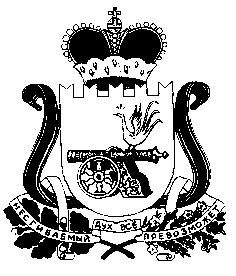 